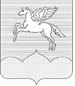 АДМИНИСТРАЦИЯГОРОДСКОГО ПОСЕЛЕНИЯ «ПУШКИНОГОРЬЕ»  ПОСТАНОВЛЕНИЕ  22.03.2024г. № 66О   проведении   работ   по   благоустройствуи   уборке   поселка   Пушкинские   Горы   и сельских    населенных    пунктов    городскогопоселения «Пушкиногорье» в весенний период	В целях улучшения внешнего  облика поселка Пушкинские Горы и сельских населенных пунктов городского поселения «Пушкиногорье», соблюдения норм санитарного  состояния территории муниципального образования, в соответствии с  Правилами благоустройства территории городского поселения «Пушкиногорье», утвержденными Решением Собрания депутатов городского поселения «Пушкиногорье» от 16.08.2018 г.  № 125,Администрация городского поселения «Пушкиногорье»ПОСТАНОВЛЯЕТ:	1. Провести  с 26 марта по 12 мая 2024года на территории муниципального образования «Пушкиногорье» работы по благоустройству и уборке территории с привлечением  организаций, предприятий, независимо от их  организационно-правовых форм собственности, физических лиц, имеющих в  собственности, пользовании, аренде, хозяйственном ведении, оперативном управлении здания, сооружения, имеющих в  собственности, аренде, постоянном ( бессрочном) пользовании земельные участки.	2. Владельцам частных домов провести уборку участков и прилегающих территорий от мусора.	3. Утвердить  прилагаемый перечень территорий, закрепляемых за  предприятиями, учреждениями, организациями, осуществляющими деятельность на территории муниципального образования городского поселения «Пушкиногорье», для проведения весенней уборки и благоустройства.	4. Контроль за выполнением настоящего постановления оставляю за собой.Глава  администрации городскогопоселения «Пушкиногорье»                                                   А.В.Афанасьев  